Taylor Graham Name______________________Box and Whisker PlotsGoal: Students will learn to create box and whisker plot drawings from the numerical data of the Presidents ages. Objective: Through the use of collected data, students will use the different ages of the former and current Presidents of the United States to create and draw their own box and whisker plots. It will be through their mathematical calculations that they will evaluate the data and create their drawing. Materials Pictures of Presidents and their ages Graphing calculator RulerPencilsWorksheets given to students VocabularyBox and Whisker Plot-Graphically picture groups of numerical data through their five-number summaries: the smallest data value, lower quartile (Q1), median (Q2), upper quartile (Q3), and largest data value.Quartile-the three points that divide the data set into four equal groups; each representing a fourth of the population being sampled.IQR-The difference between the upper and lower quartiles. IQR = Q3 − Q1Outlier- a value considered to be too numerically distant from the rest of the data. Procedure Who is your president you picked_____________________ . His age when he became president was_____. List the ages of all the presidents in order from least to greatest  _____________________________________________________________________________________What is the median of our data? _______The data consists of how many quartiles? ______ What is the median of our lower half of data? Show your work belowThe lower half of the set of data is also known as what?_________What is the median of the upper half of the data? Show your work belowThis section of values is known as which quartile? ________Our five number summary values are Lower value:_____:_____:_____Upper value:________Using the number line create the appropriate markings for each value of the 5 number summary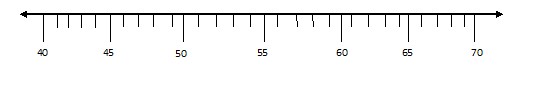 Determine your Interquartile Range from the formula  :________________Make a prediction: Will your president that you picked be an outlier? Why or why not? __________________________________________________________________________________________________________________________________________________________________________Do you think any president(s) be outliers? Why or why not? _________________________________________________________________________________________________________________________________________________________________________The formula is for determining the ____________ for the __________ half The formula  is for determining the _____________ for the __________ half Calculate the formulas for the outliers. Show your work belowAny values below_____________ and any values above ___________ will be outliers.Was your president an outlier?________Are there any outliers?____________Further Activities-Have students graph the data on the calculator and create a box and whisker plot so they can see how accurate their drawing is.   - Collect data on the months and days of your friend’s birthday and create a box and whisker plot from the information you collected in decimal form. For example, if your birthday is on May 12th you would write 5.12 for one piece of data.  